CONGENITAL DIAPHRAGMATIC HERNIA FORM(To be used for patients born on or after 1/1/2015)Center #:            Patient #:      Date of Birth:           Time of Birth:      	 Inborn   Outborn: Date of Admission:       Time of Admission:      Sex: 	 M  F      Race:  Asian   Black   Hispanic   Native American   White   Other:      EGA (at birth):       weeks	       Birthweight:       kg     Length:       cm     Head circumference:       cm	              APGARs (1/5/10):      /     /     	SNAP II Score (if done):      CPR (Cardio-Pulmonary-Resuscitation) in Delivery Room:  Yes  NoMethod of Delivery:	 Vaginal (Spontaneous) 	 Vaginal (Induced)			 C-section (Elective)	 C-section (Urgent/Non-elective)Prenatal diagnosis of CDH:  Yes  No  	If Yes, diagnosis made at       weeks gestation [Please provide Ultrasound and/or MRI information on pages 7-8 if data available]If No, diagnosis made at Date:       Time:      Prenatal steroids:  Yes  No   Unknown- If yes, # doses:      Surfactant (after delivery):  Yes  No   Unknown- If yes, # doses:      Associated Non-Cardiac Anomalies (Check all that apply and please provide DX if known):Karyotype sent:  Yes  No, if Yes, result:  Normal  Abnormal  Pending/Unknown Chromosomal – If Yes, please describe:       Other Anomalies – If Yes, please describe:      Associated Structural Cardiac Anomalies (Check all that apply): ASD VSD AVSD (AV Canal) Pulmonic Valvular Stenosis/Atresia Pulmonary Artery Stenosis/Atresia TOF (Tetralogy of Fallot) Coarctation of Aorta TOGV (Transposition of Great Vessels or Transposition of Great Arteries) Truncus Arteriosus Complex biventricular anatomy (i.e. heterotaxy syndrome) Anomalous Pulmonary Venous Return  Single Ventricle Variant (hypoplastic left heart syndrome) Other- please describe:      (You may explain or elaborate on cardiac diagnosis and /or treatment in the Comments section at the end of the form)Pulmonary Hypertension (PHTN):First ECHO done on Date:      PHTN:  None    < 2/3 systemic    between 2/3 and systemic     > systemicPDA:  L to R       Bidirectional      R to L            No shunt (closed)             Diameter of ductus:       mmAtrial shunt:  L to R    Bidirectional     R to L    No shunt (closed)Tricuspid regurgitation peak velocity:       m/sec     Systemic BP        /      RV size:  Normal  DilatedRV function:  Normal  Impaired (If impaired,  Systolic dysfunction  Diastolic dysfunctionLV size:  Below normal  Normal  DilatedLV function:  Normal  ImpairedPlasma level       (pg/ml) of  BNP  or  pro_BNP To calculate modified McGoon Index:	Diameter of Aorta:       mm	Diameter of Left Pulmonary Artery:       mm	Diameter of Right Pulmonary Artery:       mmSecond (closest to pre-op) ECHO done on Date:      PHTN:  None    < 2/3 systemic    between 2/3 and systemic     > systemicPDA:  L to R       Bidirectional      R to L            No shunt (closed)             Diameter of ductus:       mmAtrial shunt:  L to R    Bidirectional     R to L    No shunt (closed)Tricuspid regurgitation peak velocity:       m/sec     Systemic BP        /      RV size:  Normal  DilatedRV function:  Normal  Impaired (If impaired,  Systolic dysfunction  Diastolic dysfunctionLV size:  Below normal  Normal  DilatedLV function:  Normal  ImpairedPlasma level       (pg/ml) of  BNP  or  pro_BNP Last (closest to end of hospital course) ECHO done on Date:      PHTN:  None    < 2/3 systemic    between 2/3 and systemic     > systemicPDA:  L to R       Bidirectional      R to L            No shunt (closed)             Diameter of ductus:       mmAtrial shunt:  L to R    Bidirectional     R to L    No shunt (closed)Tricuspid regurgitation peak velocity:       m/sec     Systemic BP        /      RV size:  Normal  DilatedRV function:  Normal  Impaired (If impaired,  Systolic dysfunction  Diastolic dysfunctionLV size:  Below normal  Normal  DilatedLV function:  Normal  ImpairedPlasma level       (pg/ml) of  BNP  or  pro_BNP Treatment of Pulmonary Hypertension (PHTN):Ventilation:Intubated at:  Date:       Time:        Extubated at: Date:           Never extubatedValues in the first 24 hours of life (pre-ECMO): Pneumothorax (PRIOR to repair):  Yes  No	If Yes, Date of diagnosis:      	Side of pneumothorax:  Left  Right  Bilateral	Intervention (check all that apply):		 None (observation only)  Thoracentesis  Chest tube ECMO  Other:      	Date of resolution:      Side of Diaphragmatic Hernia:  Left  Right  Bilateral  Central	Repair: Done on Date:       Time:            Not repairedLocation where repair done:  OR/Operating theatre    NICU/Intensive care unitDiaphragm Defect:   A               B            C            D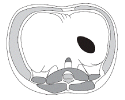 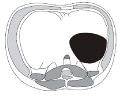 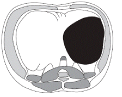 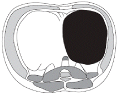 (Have surgeon identify which diagram (A, B, C, D) most closely approximates defect noted intra-operatively. Orientation: diagram is drawn with the diaphragm (defect) on the patient’s left and you are looking up from the abdomen towards the chest)Type of Diaphragm Repair:  Primary  Patch If patch:   PTFE      Alloderm      Dacron      Mesh plug                      Muscle flap      Surgisis      Other:      Hernia Sac:  Yes  NoLiver:  Chest  AbdomenApproach:  Subcostal      Thoracic      Thoracoscopic      Laparoscopic                       Both subcostal and Thoracic      Other:           Hepato-pulmonary fusion:  Yes  No Pulmonary sequestration:  Yes  No ECMO Data: Placed on ECMO: started at Date:        Time:      		            ended at  Date:        Time:      ECMO Mode:   VA  VA (+V)  VV (DL)  VV to VALast ABG (blood gas) before going on ECMO:PaO2:         mm Hg (or kPascal) Preductal  PostductalO2 Sat:       % Preductal  PostductalPaCO2:       mm Hg (or kPascal) Second ECMO run: started at Date:       Time:      		               ended at Date:        Time:      	ECMO Mode:   VA  VA (+V)  VV (DL)  VV to VAOther Surgical Procedures (Check all that apply and provide dates):Outcome: Death: Date of death:       Time of death:       Survived to discharge home or transfer	 Transferred out of NICU/Intensive Care Unit on Date:      	Discharged home or transferred on Date:       - disposition:		 Discharged home  Transferred to another hospital  Transferred to in-hospital service for long-term carePulmonary Status at 30 Days of Age:  Extubated and on room air  Extubated and on nasal cannula  Nasal CPAP Mechanical ventilation ECMOPulmonary status at Time of discharge/transfer: Extubated and on room air  Extubated and on nasal cannula  Nasal CPAP  Mechanical ventilation Eye exam: 	 Normal  Abnormal  Not done	Head U/S:	 Normal  Abnormal  Not done Head CT: 	 Normal  Abnormal  Not doneCranial MRI: 	 Normal  Abnormal  Not doneHearing eval: 	 Normal  Abnormal  Not doneAt Time of (or closest to) discharge: Weight:       kg     Length:       cm     Head circumference:       cm	Feeding at Time of discharge/transfer:	 PO (> 50 % feeds po)	 NG (≥ 50 % feeds by gavage)	 GT (≥  50 % feeds by G-tube)Date on full enteral feeds:      GER (Gastro-esophageal reflux) diagnosed:  Yes  No Discharge medications (Check all that apply):(Any medications not listed here, please list in comments section below)Additional Comments about this Patient:      ULTRASOUND AND MRI DATA COLLECTION: ONLY FOR PRENATALLY DIAGNOSED CDHEDC (Estimated Date of Conception) for fetus:      Maternal: Age:       (years)     G         P      FIRST PRENATAL ULTRASOUND:  Date:      Gestational age at time of exam:       weeksSide of Hernia:  Left      Right      Bilateral     CentralSign of Hydrops:  None    Skin edema     Pleural effusion    Pericardial effusion    Ascites   Liver Herniation: 	 No    Yes- If yes,  <1/3 thoracic cavity height   ≥1/3 thoracic cavity height% herniation if known:       %LHR:       (range 0.5 – 2.5)Method used:  Method A       Method B       Method C   Unknown/not statedObserved/Expected LHR:       (range 0 – 150 %)Lung/Thorax (L/T) ratio:       (range 0 – 0.5)Stomach Herniation (Kitano Method- see manual for explanation):	
 Grade 0       Grade 1       Grade 2       Grade 3Stomach Herniation (Cordier Method- see manual for explanation):
Grade 1       Grade 2       Grade 3       Grade 4To calculate Modified McGoon index:Diameter Aorta:       mmDiameter Left Pulmonary Artery:       mmDiameter Right Pulmonary Artery:       mmWas tracheal occlusion done?  No     Yes	If yes, at what gestational age (weeks) was occlusion done:      If yes, at what gestational age (weeks) was occlusion removed:      Other malformations?  No     Yes - If yes, provide details:      SECOND PRENATAL ULTRASOUND:  Date:      Gestational age at time of exam:       weeksSide of Hernia:  Left      Right      Bilateral     CentralSign of Hydrops:  None    Skin edema     Pleural effusion    Pericardial effusion    Ascites   Liver Herniation: 	 No    Yes- If yes,  <1/3 thoracic cavity height   ≥1/3 thoracic cavity height% herniation if known:       %LHR:       (range 0.5 – 2.5)Method used:  Method A       Method B       Method C   Unknown/not statedObserved/Expected LHR:       (range 0 – 150 %)Lung/Thorax (L/T) ratio:       (range 0 – 0.5)Stomach Herniation (Kitano Method- see manual for explanation):	
 Grade 0       Grade 1       Grade 2       Grade 3Stomach Herniation (Cordier Method- see manual for explanation):
Grade 1       Grade 2       Grade 3       Grade 4To calculate Modified McGoon index:Diameter Aorta:       mmDiameter Left Pulmonary Artery:       mmDiameter Right Pulmonary Artery:       mmOther malformations?  No     Yes - If yes, provide details:      ________________________________________________________________________PRENATAL MRI: Date:      Gestational age at time of exam:       weeksSide of Hernia:  Left      Right      Bilateral     CentralLung volumes:  Left       ml     Right       ml      Total (left + right)       mlTV: Thoracic volume        (ml)MV: Mediastinal volume       (ml)Percent Predicted Lung volume (PPLV)       %PPLV = Total lung volume * 100 / (Thoracic volume – Mediastinal volume)O/E total lung volume:      Liver: estimated percent of liver in chest:        % (0 = all liver in abdomen / 100 = all liver in chest)Grading of location of the fetal stomach (Usui Method- see manual for explanation):Stomach Herniation:    Grade 0       Grade 1       Grade 2       Grade 3Other malformations?  No     Yes - If yes, provide detaCheck if Used (use “Other” for additional courses of iNO as well as unlisted medications)Check if Used (use “Other” for additional courses of iNO as well as unlisted medications)Date StartedDate EndedInhaled Nitric Oxide – 
Maximum dose:       ppmSildenafil   Oral   ivEndothelial Receptor BlockadeProstacyclinAlprostadil (PGE1)MilrinoneOther (specify):      Other (specify):      Other (specify):      Other (specify):      Other (specify):      Highest pre-ductal PaO2: 	      mm Hg (or kPascal)	O2 sat:       %Highest post-ductal PaO2: 	      mm Hg (or kPascal)	O2 sat:       %Highest PaCO2:	       mm Hg (or kPascal)Lowest PaCO2: 	      mm Hg (or kPascal)Repair of recurrent CDHDate:      Gastrostomy tube (no fundoplication)Date:      Fundoplication, G-tube  Yes  NoDate:      Lysis of adhesions / surgery for SBODate:      Closure of ventral herniaDate:      Cardiac catheterizationDate:       Cardiac surgery (details:      )Date:      Other surgery (details:      )Date:      Respiratory:DiureticsInhaled bronchodilatorsInhaled steroidsiNOProstacyclinSildenafilTheophyllineAntibioticsSeizure medicationsSedatives/analgesicsGastrointestinal:	Prokinetic agents	Antacids(ranitidine, proton pump inhibitors, etc.)	Erythromycin (used to increase motility)	HyperalimentationCardiac:	Digoxin	Captopril	Aspirin